Student CV For Job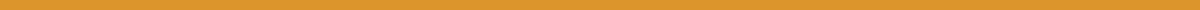 Personal InformationName: Emma JohnsonAddress: 789 University Way, Student Town, ST 90123Phone Number: (987) 654-3210Email: emmajohnson@example.comLinkedIn Profile: Emma Johnson (if available)Objective StatementA brief but impactful statement that outlines your job aspirations and highlights your strengths and potential contributions to the employer.Example: "Resourceful and proactive business administration sophomore eager to apply academic knowledge and leadership experience in a part-time role at [Company Name], aiming to enhance customer engagement through innovative strategies."EducationPrioritize your most recent educational experiences, highlighting any academic distinctions or relevant coursework.Example:City University, Student Town, STBachelor of Business Administration, Expected Graduation: May 2027GPA: 3.7Relevant CourseworkList courses directly related to the job you are seeking, demonstrating your foundational knowledge in the field.Example:Principles of MarketingOrganizational BehaviorFinancial AccountingSkillsMention both technical and interpersonal skills that are pertinent to the job.Example:Proficient in Microsoft Office Suite and basic data analysis with ExcelStrong customer service and communication skillsAbility to work effectively in team settings and independentlyWork ExperienceInclude any part-time jobs, internships, or volunteer work, focusing on responsibilities and achievements relevant to the job you’re applying for.Example:Sales Associate, Booktown Bookstore, Student Town, STSeptember 2025 - PresentAssisted customers in finding products and provided recommendations, improving customer satisfaction.Managed inventory and restocked shelves, ensuring product availability.ProjectsDetail academic or extracurricular projects that reflect your skills and initiative.Example:Market Analysis Project, City UniversityDeveloped a market analysis for a hypothetical startup, presenting findings to a panel of professors.Utilized surveys and data analysis to identify potential market segments and consumer preferences.Extracurricular ActivitiesList activities and organizations where you have been actively involved, especially in leadership roles.Example:Treasurer, Business Club, City UniversityManaged the club's budget and organized fundraising events, enhancing financial and organizational skills.Volunteer, Local Community CenterOrganized weekly activities for youth, fostering leadership and planning abilities.Awards and HonorsInclude any recognitions that highlight your achievements and capabilities.Example:Winner, City University Business Plan Competition, 2026Member, National Honor Society, 2025ReferencesAvailable upon request. (You may include references if explicitly requested, providing their name, title, organization, and contact information.)